מלכים א י 13-1המלך שלמה ומלכת שבאפרק י' של ספר מלכים א’ מכיל תיאור גדולתו של המלך שלמה בתפארתו. שלמה מתואר כגדול מלכי העולם כאשר שני המרכיבים החשובים והמרכזיים ביותר הם עושרו הרב וחכמתו המופלאה שקיבל מה' אלוהי ישראל. מלכת שבא (= שם של ארץ בדרום חצי האי ערב ככל הנראה תימן של היום, ונראה ששבא היה מרכז לסחר עולמי בתקופה העתיקה בבשמים, זהב, אבנים טובות, גמלים וסחורות יקרות אחרות), אשר שמה הפרטי לא מוזכר בסיפור, שמעה ממרחקים על חכמת שלמה ועושרו, באה לביקור ממלכתי לירושלים, בירת ישראל כדי להתרשם מכך. ככל הנראה מטרת הביקור הייתה פיתוח יחסי המסחר בין שתי הממלכות, שבא וישראל (אולי קיוותה מלכת שבא ליצור ברית כלכלית עם שלמה, במקום הברית של שלמה וחירם מלך צור). מלכת שבא אכן התפעלה מחכמתו של המלך שלמה באמצעות חידת חידות שהוא פתר לפניה.ניסוי בחידות והשמעת דברי משל וחכמה, המאפיינים את ספרות החכמה בזמן העתיק במצרים ובמזרח הקדום, היו ככל הנראה חלק בלתי נפרד מן הנימוסים הדיפלומאטיים המקובלים אז, באותה התקופה בין מלכי העולם.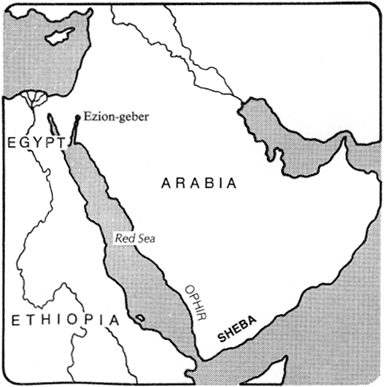 פסוק 1 " לשם ה'" : יש המפרשים שמלכת שבא שמעה שמועה על חכמת שלמה המופלאה שהייתה לו מאת ה', ויש הטוענים שחסר חלק במשפט והיה כתוב :"ואת שמע (הבית אשר בנה) שלמה לשם ה' " כאשר הכוונה שהיא לא רק שמעה על חכמתו של שלמה אלא גם על בית המקדש המפואר שהוא בנה לה' בירושלים.פסוק 5 : "ועולתו אשר יעלה בית ה' " : שני פירושים : האחד הכוונה לקרבן העולה שהקריב שלמה לה' במקדש (מבשר קרבן עולה לא אוכלים כלום וכל בעל החיים קרבן לה' על המזבח). מלכת שבא, לפי פירוש זה, התרשמה מן הפאר וההדר שהיו בטקס הקרבת קרבן העולה בבית המקדש בירושלים. הפירוש השני הוא על פי הכתוב בספר דברי הימים ב', ט', 4 : " ועלייתו אשר יעלה בית ה' ", כלומר מהמסילה, או המדרגות היפות והמפוארות שעליהן עלו המלך וכל ביתו מהארמון אל בית המקדש. בהרבה ממלכות עתיקות הייתה דרך מפוארת ויפה שקשרה את ארמון המלך למקדש המקומית. לפי הפירוש הזה, מלכת שבא התפעלה מן הדרך ומן התהלוכה המרשימה שליוותה את המלך מארמונו אל מקדש ה'.פסוק 9 : "ישימך למלך לעשות משפט וצדקה" (=צדק)  : אחד מתפקידיו העיקריים של המלך בימי קדם היה להיות שופט ששופט משפט צדק, כדי לעזור לשכבות החלשות בחברה.פסוקים 12-11 : "וגם אני חירם" : הכוונה לצי האניות של חירם מלך צור (לבנון) שעזר לשלמה בייבוא עצי הלבנון שהשתמשו בבניית בית המקדש לה' וארמונו המפואר של המלך בירושלים. תוך כדי הזכרת הסחורות היקרות שמלכת שבא הביאה לשלמה, הסופר מזכיר שגם חירם, מלך צור הביא ממקום בשם אופיר זהב, אבנים יקרות ועצי אלמוגים מהם בנה שלמה "מסעד" (= מילולית תמיכה) וכנראה הכוונה לקורות עץ או בעמודים שתומכים, "סועדים" , משמשים תמיכה לכל מיני חלקים בבניין הארמון או המקדש.המחבר מגזים בתיאור תגובתה של מלכת שבא: "וְלֹא-הָיָה בָהּ עוֹד רוּחַ"- כלומר היא השתוממה עד כדי כך, שנשימתה נעתקה, ו(אולי) התעלפה."כיד המלך" (פס' 13)- בשפע, בנדיבות.קטע זה מלמד על התפתחות הסחר הימי והבין-לאומי של שלמה, על קשרי הידידות של שלמה עם העמים שמסביב, בנסיון לחזק את ממלכתו, על חיי החצר הראוותניים של שלמה (יכול להיות, שבנימה ביקורתית), ועל גדולתו שהתפרסמה בכל העולם.מלכים א יא 13-1, 43-26: חטאי שלמה והנבואה על קריעת הממלכהפסוקים 13-1:חטאי שלמה ועונשובעוד שבפרקים א-י שלמה מוצג באור חיובי, כחכם באדם, וכשולט על ממלכה משגשגת, פרק יא עוסק בסוף תקופת שלמה, והוא מוצג בו כמלך חוטא. חטאו העיקרי הוא הליכה אחרי אלים אחרים, בהשפעת נשיו הנכריות הרבות.למספר יש דרכים שונות להדגיש את חטאי שלמה:א. מפורט מוצאן הנוכרי של נשותיו (פס' 1). אלו נישואין פוליטיים, במטרה לחזק את קשרי החוץ של הממלכה, וכדי שהמלכים השונים באזור לא ימרדו בשלמה.ב. מודגשת העובדה ששלמה עבר על חוקי ספר דברים, כחלק מהביקורת הדויטרונומיסטית (ברוח ספר דברים). ריבוי הנשים עומד בניגוד לצו בחוק המלך בדברים יז 17: "ולא ירבה לו נשים, ולא יסור לבבו". כמו כן, בדברים ז 4-1 ישנה דרישה להשמיד את הכנענים ולא להתחתן עם בניהם ובנותיהם, כדי לא להיגרר אחרי אלוהיהם.ג. המחבר מציג את מספר נשותיו של שלמה במספרים טיפולוגיים מוגזמים, כדי להראות את גודל חטאו.ד. שימוש בשורש המנחה א.ה.ב ובביטוי "להטות... לב", החוזר ארבע פעמים, ומדגיש את העובדה שנשותיו של שלמה היטו את לבבו לעבודת אלילים, כפי שמזהיר ספר דברים.ה.על אף שה' נראה אליו פעמיים בעבר והזהיר אותו מפני הליכה אחרי אלים אחרים, שלמה הולך אחרי אלים אחרים.העונש על חטאי שלמה הוא קריעת הממלכה ממנו, ונתינתה לאחד מעבדיו (שריו). אך כמקובל בספר מלכים, העונש הוא דורי, כלומר לא שלמה החוטא ייענש, אלא בנו. כמו כן, ישנה "המתקה" של העונש: שבט אחד (יהודה) יישאר לבית-דוד, בזכות ההבטחה האלוהית לדוד לשושלת נצחית, ובזכות אהבתו של ה' לעיר ירושלים, עיר הבירה של מלכי בית דוד.פסוקים 28-26: מרד ירבעם בשלמהירבעם, אחד משריו של שלמה, "הרים יד" (כלומר מרד) במלך. פס' 28-26 הם אקספוזיציה לסיפור מרד ירבעם, ומוסרים לנו פרטים על דמותו של ירבעם, שמהם ניתן להבין את נסיבות המרד:א. ירבעם הוא "אפרתי", כלומר משבט אפרים, הגדול והחשוב מבין שבטי הצפון, שראה עצמו מתחרה בשבט יהודה על השלטון בממלכה. בתחומי שבט זה הייתה העיר שילה, ששימשה כעיר הפולחן המרכזית עד ששלמה בנה את בית המקדש בירושלים.ב. ירבעם הוא "בן אשה אלמנה", כלומר מקורו בשכבת מצוקה, ועל כן הוא ער למצוקת העם, ויודע לדבר אל לב ההמונים.ג. ירבעם מכונה "עבד לשלמה", כלומר שר של שלמה. הוא כנראה מנצל את מעמדו הרם ואת אמונו של שלמה כדי לארגן בחשאי את המרד.ד. על ירבעם נאמר שהוא "גבור חיל". לביטוי זה יש 3 פירושים במקרא: איש צבא/ אדם בעל כישורים/ איש אמיד. כנראה שכאן הכוונה לאדם בעל כישורים. עוד נאמר על ירבעם שהוא "עשה מלאכה", כלומר בקי ומצטיין בארגון ובהנהגה.ה. בגלל תכונות אלה, שלמה בחר בירבעם להיות אחראי על "סבל בית יוסף". סבל זוהי עבודת הסבלות, עבודת הפרך שבה העביד שלמה את "בית יוסף", כלומר שבטי הצפון (בניו של יוסף המקראי היו מנשה ואפרים, הגדולים שבשבטי הצפון). כלומר ירבעם היה אחראי לעבודות הכפיה הקשות שבהם העביד שלמה את שבטי הצפון בפיתוח ירושלים וערים נוספות בשבט יהודה, אך לא בתחומי שבטי הצפון. מצב זה הביא למרמור ותחושת אפליה בקרב שבטי הצפון, ולאחר עשרות שנים המצב "התפוצץ", והמרד של שבטי הצפון בבית דוד פרץ.פסוקים 39-29: נבואת אחיה השילוני לירבעםאחיה הוא נביא מהעיר שילה, עיר בתחומי שבט אפרים (ממנו בא גם ירבעם), בה היה המקדש המרכזי לה' בטרם בנה שלמה את בית המקדש בירושלים. לאחר הקמת בית המקדש, ירד מעמדה של העיר שילה ומקדשה, וכן מעמד הכהנים בשילה. לכן, ניתן להבין מדוע דווקא נביא מעיר זו מנבא את קריעתה של ממלכת בית דוד.אחיה הנביא עושה מעשה סמלי כדי להמחיש את פילוג הממלכה. הוא קורע את השלמה (שמלה, כלומר בגד) החדשה שעליו (לא ברור על מי, אחיה או ירבעם) לשניים עשר קרעים. קריעת השלמה מסמלת את קריעת הממלכה המאוחדת של שלמה. כל קרע מייצג שבט אחד. קושי: בפס' 30 אחיה קורע את שלמה ל-12 קרעים, כמספר שבטי ישראל. לירבעם הוא נותן 10 קרעים (כלומר שבטים עליהם ימלוך), ואומר ששבט אחד יהיה לבנו של שלמה. יוצא שחסר שבט אחד.פתרון: שבט בנימין התחבר לשבט יהודה, ולכן מתייחסים אל יהודה ובנימין כאל שבט אחד.בפס' 34-33 ישנו הנימוק הדתי שמציג אחיה לקריעת הממלכה מידי בית דוד: הליכה אחרי אלים אחרים. ובכל זאת, מובטח לבית דוד שלא כל הממלכה תילקח ממנו, בגלל הזכות השמורה לדוד, שהיה נאמן לה'.ירושלים שבתחומי יהודה נבחרה על ידי ה' כמרכז הרוחני-דתי של כל שבטי ישראל, ובה בחר ה' כמקום שמו, כלומר כבודו (הכוונה לבית המקדש, שנבנה לכבודו של ה'). פס' 37: אמנם ירושלים היא המרכז הרוחני, אך ה' מאפשר לירבעם לבחור לו את עיר הבירה של ממלכתו ("ומלכת בכל אשר תאוה נפשך"). בפרק יב 25 ירבעם בוחר את שכם, ואחר כך את פנואל כערי הבירה של ממלכתו.פס' 38: ההבטחה לירבעם היא על תנאי. אם יהיה נאמן לה', אז יהיה לו "בית נאמן", כלומר שושלת ארוכה ויציבה. בהמשך ספר מלכים (מל"ב יז 23-7) חורבן ממלכת ישראל מנומק בנימוק דתי, משום שמלכי ממלכה זו לא עמדו בתנאי שמוצג כאן, ועבדו אלילים.פס' 39: "ואענה את זרע דוד"- ה' יעניש את בית דוד ויגרום לכך שימלוך רק על שבט יהודה. "אך לא כל הימים"- עינוי זה לא יימשך לנצח. רש"י: "כי לימות המשיח תשוב המלוכה אליו", כלומר מלך מבית דוד יחזור לשלוט על כל שבטי ישראל באחרית הימים (ראו יחזקאל לז 24). כבר לאחר חורבן וגלות ממלכת ישראל (722 לפנה"ס), נמלטו המונים מבני שבטי הצפון את ממלכת יהודה, ובמובן מסוים, כבר אז מלכי יהודה שבו לשלוט על רבים מבין שבטי הצפון.פס' 40: קושי: בפס' 1 נאמר ששלמה נישא לבת של מלך מצרים (כלומר הייתה ביניהם ברית), ואילו בפס' 40 נאמר שירבעם בורח מפני שלמה ומוצא מקלט אצל מלך מצרים (ולפיכך מלך מצרים עוין את שלמה).פתרונו של רד"ק: כנראה שמלך מצרים שהיה חותן של שלמה מת לפני מרד ירבעם, ועלה לשלטון מלך מצרי אחר (שישק), ששינה מדיניות, והיה אויב של שלמה. לכן סיפק מקלט לירבעם המורד.שאלות1. קרא מלכים א', י"א 13-11 (קיץ תשס"ד)קרא גם מלכים א', ט' 5-2. בשני הקטעים מסופר שזכותו של דוד מסייעת לשלמה בנו.ציין שני דברים שקיבל שלמה בזכות אביו, על פי הקטע (מלכים א', י"א)ודבר אחד שמובטח לשלמה בזכות אביו, על פי מלכים א' ט' 5-2.2. קרא מלכים א' י"א 39-29 (חצב ברק תשס"ג)    א. קרא את הקטע וכן פסוקים 13-11 בפרק י"א        1. מהו השורש המנחה המשותף לפסוקים 11-13 ולפסוקים 33-29 בקטע שלפניך ?         2. הסבר כיצד השורש המנחה עוזר להבין את הקשר בין שני הכתובים.    ב.  1. הסבר את הסתירה בין פסוק 30 ובין פסוקים 32-31.         2. הסבר כיצד הכתוב במלכים א', י"ב 21-20 יכול ליישב סתירה זו.    ג. ציין שני הבדלים בין הבטחת ה' בפסוק 37 ובין הבטחתו ל"בית נאמן" בפס' 38.3. קרא מלכים א יא 13-1, 28-26. (חורף תשע"ד)א. קרא פס' 3-1 שלפניך.(1) בתיאור חטאי שלמה המספר נוקט דרכים שונות כדי להעצים את החטאים. ציין שתי דרכים כאלה, והסבר כיצד כל אחת מהן מעצימה את החטאים. בסס את דבריך על הכתוב.(2) חטאי שלמה גרמו לפילוג הממלכה, ובעקבות פילוג זה נוצרו שתי ממלכות: אחת בצפון הארץ ואחת בדרומה.מהו שם הממלכה בצפון הארץ, ומהו שם הממלכה בדרומה? מהי עיר הבירה של הממלכה הדרומית?ב. קרא פס' 5-4 שלפניך.(1) בדברי המספר על שלמה בפס' אלה מסתמנת מגמה להפחית מחומרת החטא של שלמה. הבא מפס' 4 שני תיאורים המבטאים מגמה זו, והסבר אותם.(2) לפניך חלק מפירוש רלב"ג לפס' 5-4: " ... שהניח (שלמה) לנשיו הצידוניות והעמוניות לעבוד אלוהיהם, והעלים עיניו מהם".הסבר כיצד רלב"ג השתמש בפס' 4 כדי לפרש את פס' 5.ג. קרא פס' 12-11 שלפניך.בפס' 12 בא לידי ביטוי פעמיים הרעיון של גמול לדורות.ציין את שתי הפעמים, והסבר אותן.קרא גם יחזקאל יח 4-1. האם הנביא יחזקאל מקבל את תפיסת הגמול הבאה לידי ביטוי במלכים א יא 12 שלפניך? נמק את דבריך, ובסס אותם על הכתוב.ד. קרא פס' 28-26 שלפניך.(1) בפס' אלה נרמזות סיבות לפילוג הממלכה. ציין שתיים מן הסיבות האלה, ובסס אותן על הכתוב.(2) מדוע סיבות אלה רק נרמזות, ולא נאמרות במפורש?מלכים א יב: תהליך קריעת הממלכה (928 לפנה"ס)פס' 15-1: בקשת שבטי ישראל מרחבעם ותגובת רחבעםלאחר מות שלמה, רחבעם בנו עולה לשלטון, אך הוא מתואר (בעקיפין) כמלך חלש ולא נבון. למשל:א. רחבעם מגיע לשכם, העיר המרכזית של שבטי הצפון (אפרים), כדי שהעם ימליך אותו, במקום שהעם יגיע לעיר הבירה ירושלים לטקס ההמלכה (השוו עם המלכתו של דוד בספר שמואל ב ה 3-1). זה מעיד על חולשתו של רחבעם והיחלשות מעמדה של ירושלים.ב. שבטי הצפון מעמידים תנאים לרחבעם. הם ימליכו אותו עליהם, בתנאי שיבטיח להקל עליהם, ולהפחית מהעבודות הקשות ששלמה העביד אותם בהן (פס' 4).ג. בעוד שבמשך כל ימי שלמה ירבעם הסתתר במצרים ופחד לשוב לארץ ישראל, כאשר מת שלמה ורחבעם עולה לשלטון, ירבעם כבר אינו חושש לחייו, וחוזר לארץ ישראל, להנהיג את שבטי הצפון.* יש פרשנים שלא רואים בסעיפים אלו חולשה של רחבעם. לטענתם, ההמלכה בשכם הייתה סמלית בלבד, לאחר ההמלכה ה "אמיתית" בירושלים, וכמו כן, שבטי הצפון אינם מציבים תנאי לשלטונו של רחבעם, אלא מבקשים בקשה לגיטימית.רחבעם מתייעץ עם ה "זקנים" וה "ילדים" לפני שהוא נותן לשבטי הצפון תשובה (לכאורה, החלטה נבונה). ה "זקנים" הם נציגי העם, שבתקופת המלוכה שימשו יועצים של המלך בגלל היותם בעלי נסיון וחוכמה. כנציגי העם, הזקנים רגישים לסבלו של העם, ולכן עצתם לרחבעם היא ללכת לקראת העם ולהענות לבקשה להקלה במיסים.ה "ילדים" זהו כינוי מזלזל של המחבר ליועצים בני דורו של רחבעם (סביבות גיל 40), "אשר גדלו אתו", כלומר אנשי חצר מנותקים מהעם ומסבלו. הם מכתיבים לרחבעם תשובה כוחנית ואטומה, ומשתמשים במטאפורות:א. "קָטָנִּי עָבָה מִמָּתְנֵי אָבִי"- האצבע הקטנה שלי עבה יותר ממתני אבי (שלמה), כלומר אני אהיה מלך קשוח ואכזר יותר מאבי.ב. "אָבִי יִסַּר אֶתְכֶם בַּשּׁוֹטִים וַאֲנִי אֲיַסֵּר אֶתְכֶם בָּעַקְרַבִּים"- העול שאבי הטיל עליכם, שכאב כמו הצלפות שוטים, הוא כלום לעומת העול שאני אטיל עליכם, שיכאב כמו עקיצת עקרבים (או: "עקרבים" היו שוטים מיוחדים, עם עוקץ בקצה). היום משתמשים בביטוי זה כשרוצים להדגיש שישנה החמרה במצב לעומת המצב הקודם.ברור שעצת הילדים פחות טובה מעצת הזקנים. הזקנים בחכמתם, דואגים לטווח הרחוק, ואילו הילדים רוצים רק להפגין קשיחות וכוחניות, בלי לחשוב על ההשלכות.פס' 15-12: רחבעם בוחר בעצת הילדים (הוא משמיט את "קטני עבה ממתני אבי", אולי כדי לא לפגוע בכבוד אביו). המחבר מביא לכך נימוק תיאולוגי (דתי): "כִּי-הָיְתָה סִבָּה מֵעִם יְהוָה לְמַעַן הָקִים אֶת-דְּבָרוֹ אֲשֶׁר דִּבֶּר יְהוָה בְּיַד אֲחִיָּה הַשִּׁילֹנִי אֶל-יָרָבְעָם בֶּן-נְבָט". כלומר ה' גרם לרחבעם לבחור בעצה הלא טובה, כדי שהממלכה תתפלג, ונבואת אחיה לירבעם תתגשם.קושי תיאולוגי: בתנ"ך בדרך כלל ישנו מסר, שה' אינו מתערב בבחירה אישית שעושה האדם (ראו למשל דברי ה' לקין בבראשית ד 7: "אִם-תֵּיטִיב שְׂאֵת וְאִם לֹא תֵיטִיב לַפֶּתַח חַטָּאת רֹבֵץ וְאֵלֶיךָ תְּשׁוּקָתוֹ וְאַתָּה תִּמְשָׁל-בּוֹ", כלומר האדם בוחר בטוב, או בוחר ברע. האחריות היא על האדם. חז"ל ניסחו זאת: "הכל ידוע, והרשות נתונה"). אז מדוע ה' שולל כאן את הבחירה האישית של רחבעם וגורם לו לבחור בחירה לא מוצלחת?פתרון: ה' פועל כך לעיתים במהלך ההיסטוריה, כדי לכוון את האירועים לפי תכניותיו (כך קרה למשל גם עם פרעה בסיפור יציאת מצרים. פרעה היה מוכן לתת לבנ"י לצאת ממצרים כבר לאחר המכות הראשונות, אך ה' "הכביד את לבו" של פרעה, וגרם לו לסרב למשה, וכך יכול היה ה' להמשיך ולהכות במצרים ולהראות את עוצמתו). זו השקפה היסטוריוסופית, לפיה ה' הוא שמכוון ומנהל את מהלך ההיסטוריה לפי רצונו ושיקוליו (אשר האדם אינו מסוגל להבין).*ניתן להבחין כאן בעיקרון "הסיבתיות הכפולה". לפיו, לכל אירוע היסטורי בתנ"ך ישנם שני הסברים בו-זמנית: הסבר דתי-אלוהי (רצון האל), והסבר ארצי-אנושי (מהלכים פוליטיים).פס' 24-16: המרד נגד רחבעם ופילוג הממלכה (928 לפנה"ס)פס' 16: שבטי הצפון (ישראל) מכריזים הכרזה:"מה (=אין) לנו חלק בדודולא נחלה בבן-ישי"זוהי תקבולת נרדפת-חסרה. זו הכרזת מרד של שבטי הצפון בשבט יהודה, המוכרת גם משמואל ב כ 1. שבטי הצפון דורשים התנתקות מבית דוד, ושכל שבט יחיה ב "אוהלו", כלומר בשבטו הוא."לְאֹהָלֶיךָ יִשְׂרָאֵל"- יש הטוענים שנעשה כאן "תיקון סופרים" (18 מקומות בתנ"ך בהם חז"ל מודים שנעשה שינוי מכוון בטקסט, כדי להימנע מפגיעה בכבוד ה'), ושבמקור נכתב: "לאלהיך ישראל". מכך יכול להשתמע, שלשבטי הצפון היה אל משלהם, לא האל של בית דוד. לכן נעשה שינוי מינימלי, שיכול אותיות ה-ל, ונוצר "לאהליך ישראל", ברוח מונותאיסטית.פרשנות מסורתית: "עתה ראה ביתך דוד"רש"י פירש: "בית המקדש שבנית, לך לבדך יהיה".רד"ק פירש: "ראה מי נשאר עמך, ועל איזה בית תמלוך, כי לא על בית ישראל".פס' 18-17: רחבעם מולך על יהודה, אך מסרב לקבל את הכרזת ההתנתקות של שבטי הצפון. כמנהגו של אביו, הוא שולח אל הצפון את שר המיסים, אדורם, כדי לאסוף עובדי כפיה. העם רוגם למוות את אדורם, סמל העבדות השנואה, וכמעט שהורג גם את המלך רחבעם, שבקושי מצליח לברוח לירושלים.פס' 19: " וַיִּפְשְׁעוּ יִשְׂרָאֵל בְּבֵית דָּוִד עַד הַיּוֹם הַזֶּה"- בפסוק זה חושף המחבר את עמדתו האישית, בתור יהודאי, לפיה הפילוג הוא פשע שפשעו שבטי צפון נגד שושלת בית דוד, שאמורה להיות בשלטון על כל עם ישראל באופן לגיטימי, משום שבחר בה ה' (פ.ש.ע= מ.ר.ד).פס' 20: "... לֹא הָיָה אַחֲרֵי בֵית-דָּוִד זוּלָתִי שֵׁבֶט-יְהוּדָה לְבַדּוֹ"- רק שבט יהודה נשאר עם בית דוד. אולם, בפס' 21 נאמר שגם שבט בנימין התגייס לצבא המלך רחבעם למלחמה נגד שבטי הצפון. ישנו כאן קושי. אולם, כפי שנאמר קודם, שבט יהודה ושבט בנימין היו מאוחדים מבחינה פוליטית תחת מלכות בית דוד, וזהו הפתרון.פס' 24-21: לאחר המרד רחבעם אינו מתכוון לוותר על שלטונו בכל הממלכה, ולכן הוא מתכונן לצאת למלחמת אחים נגד שבטי הצפון. מלחמה זו נמנעת בסופו של דבר בגלל התערבות ה': " וַיְהִי דְּבַר הָאֱלֹהִים... אֱמֹר אֶל-רְחַבְעָם... לֹא-תַעֲלוּ וְלֹא-תִלָּחֲמוּן עִם-אֲחֵיכֶם בְּנֵי-יִשְׂרָאֵל שׁוּבוּ אִישׁ לְבֵיתוֹ כִּי מֵאִתִּי נִהְיָה הַדָּבָר הַזֶּה", כלומר אני (ה') גרמתי לכך שיתרחש הפילוג, וזהו רצוני. ישנה כאן השקפה תיאולוגית (דתית), לפיה ה' קובע את מהלך ההיסטוריה, ואסור לבני אדם להתערב ולנסות לשנות את החלטות ה'. ה' משתמש בכינוי "אחיכם" כדי להדגיש, שישנו איסור חמור על מלחמת אחים.פס' 33-25: פעולותיו של ירבעם לניתוק ממלכת ישראל מיהודהירבעם בונה את שכם כבירתו, ואחר כך עובר לפנואל. שכם ופנואל הן ערים עתיקות בישראל, בעלת קשר לאבות: המקום הראשון בו עצר אברהם לאחר שנכנס לארץ כנען, ובו נגלה אליו ה' והוקם מזבח, הוא שכם (בראשית יב 6). פנואל הוא המקום בו נאבק יעקב עם המלאך, ושמו שונה ל "ישראל" (בראשית לב 31). כלומר אין זה מקרי שירבעם מקים את בירתו דווקא במקומות אלו. המסר הוא: יש לממלכה "החדשה" היסטוריה ומסורות "צפוניים" משלה, שלא קשורות למסורות שבט יהודה ושושלת דוד.ירבעם חושש, שבעקבות הקשר הנמשך של תושבי ממלכתו עם בית המקדש בירושלים שביהודה, בחלוף הזמן יוותרו שבטי הצפון על רצונם לעצמאות, או ישוכנעו בכך אם ייחשפו לתעמולה של בית דוד בירושלים, ולבסוף יהרגו אותו (את ירבעם) וישובו לחיות תחת שלטון בית דוד.לאור זאת, הוא מחליט על מספר צעדים דתיים, שמטרתם לנתק את שבטי הצפון מבית המקדש בירושלים. דבר זה נחשב לו לחטא:א. "וַיַּעַשׂ שְׁנֵי עֶגְלֵי זָהָב וַיֹּאמֶר אֲלֵהֶם רַב-לָכֶם מֵעֲלוֹת יְרוּשָׁלִַם הִנֵּה אֱלֹהֶיךָ יִשְׂרָאֵל אֲשֶׁר הֶעֱלוּךָ מֵאֶרֶץ מִצְרָיִם"- עגלי הזהב שבנה ירבעם הם תחליף לבית המקדש בירושלים. במעשה זה מחקה ירבעם את אהרון הכהן, שעשה עגל זהב במדבר (שמות לב 8-3). גם מסורת העגלים היא מסורת שנחשבת "צפונית".*יש פרשנים, כגון רד"ק,  הטוענים שהעגל לא נועד לשמש תחליף לה', ואין זו עבודת אלילים, אלא העגל משמש במה בלבד לרוח הקודש (בדומה לכרובים שבבית המקדש)."וַיָּשֶׂם אֶת-הָאֶחָד בְּבֵית-אֵל וְאֶת-הָאֶחָד נָתַן בְּדָן"- ירבעם מקים מרכזים פולחניים בקצה הדרומי (בית אל) ובקצה הצפוני (דן) של ממלכתו, כדי שתהיה גישה נוחה אליהם, ולא יצטרכו ללכת לירושלים (בית אל נמצאת מספר קילומטרים צפונית לירושלים, וכך מונע ירבעם מהמתפללים מממלכתו הגעה לירושלים). רלב"ג: "והנה עשה האחד בבית אל... שכבר שרתה שם השכינה ליעקב. והאחד נתן בדן, שהיא בקצה ארץ ישראל".ב. "וַיַּעַשׂ אֶת-בֵּית בָּמוֹת"- ירבעם בונה בבית אל "בית במות", כלומר מקדש מרכזי. גם בית אל ידועה כמקום בעל מסורת צפונית מובהקת מימי ספר בראשית. שם חלם יעקב את חלומו עם המלאכים והסולם, ושם הבטיח לו ה' הגנה, הצלחה וברית (בראשית כח 22-11).ג. הכוהנים היו חייבים להיות משבט לוי, אך ירבעם ממנה כהנים שלא היו משבט לוי. זאת משום שמרבית הכהנים היו נאמנים לבית המקדש בירושלים ולבית דוד, וכך נוצר מחסור בכהנים בממלכתו הגדולה של ירבעם.ד. ירבעם משנה את מועד חג הסוכות מ 15 בחודש תשרי (החודש השביעי) ל 15 בחשון (החודש השמיני), כדי לנתק את תושבי ממלכתו מבית המקדש בירושלים. סוכות הוא אחד משלושת הרגלים (סוכות, פסח ושבועות) בהם כל העם עולה לבית המקדש. אם יגיעו תושבי הצפון לבית המקדש בחודש חשון, ימצאו מקדש ריק, וכך קטן הסיכוי שייחשפו לתעמולה של בית דוד שתפתה אותם למרוד בירבעם ולחזור לשלטון בית דוד.*יש הרואים בדחיית חג הסוכות בחודש גם סיבה חקלאית: בממלכת הצפון קר יותר מאשר ביהודה הדרומית, ולכן הפירות שם מבשילים מאוחר יותר. סוכות הוא "חג האסיף", בו מובאים הפירות המובחרים הבשלים למקדש.ה. ירבעם ממנה עצמו לכהן: "וַיַּעַל עַל-הַמִּזְבֵּחַ לְהַקְטִיר".המחבר מביע את יחסו השלילי לצעדים אלו של ירבעם באמצעות מספר ביטויים:"וַיְהִי הַדָּבָר הַזֶּה לְחַטָּאת"- בניית העגלים היא חטא (כנאמר בעשרת הדברות: "לא תעשה לך פסל...").למחבר חשוב להדגיש שהכהנים שמינה ירבעם "לא היו מבני לוי".את דחיית חג הסוכות המחבר מציג כחטא, ואומר: "בַּחֹדֶשׁ אֲשֶׁר-בָּדָא (=המציא) מלבו".שאלות1. קרא מלכים א, י"ב, 1-20.  (קיץ תשע"ב תוכ"ל חדשה)ענה על סעיף א (חובה)א. 1) מהי הדרישה של שבטי הצפון מן המלך רחבעם? 2) רחבעם התייעץ עם שתי קבוצות אנשים בנוגע לשאלה כיצד להגיב על דרישה זו.ציין את שתי הקבוצות, והסבר מהי העצה שייעצה לו כל אחת מהן. בסס את דבריך על הכתוב. ב. יש הטוענים כי שבטי הצפון באו לשכם מתוך רצון לשתף פעולה עם המלך רחבעם.לעומתם יש הטוענים כי שבטי הצפון מוצגים כמי שכבר בהתחלה רצו לפרוש ממלכת בית דוד.הבא מן הקטע שלפניך ראיה אחת לכל טענה, והסבר כל ראיה.ג. 1) קרא פסוקים 1-12 בקטע שלפניך.הבא מן הכתוב שתי ראיות לכך שבתחילה היה רחבעם מוכל לנהל משא ומתן עם שבטי הצפון, והסבר כל ראיה. בסס את דבריך על הכתוב. 2) קרא פסוקים 13-14 ופסוק 18 בקטע שלפניך.מפסוקים אלה אפשר ללמוד כי חל שינוי בגישתו של רחבעם כלפי שבטי הצפון הם באופן דיבורו הן במעשיו.הסבר את השינוי באופן הדיבור ובמעשים.   ד. קרא פסוקים 6-14 בקטע שלפניך וגם מלכים א, י"א, 11-13.1) מהי הסיבה לפילוג הממלכה על פי פרק י"ב, 6-14 שלפניך, ומהי הסיבה לפילוג על פי פרק י"א, 11-13?  2) על פי פסוק 15 בקטע שלפניך, הסבר כיצד שתי הסיבות שציינת בסעיף (1) משולבות זו בזו.2. מלכים א, י"ב, 1-15 (קיץ תשס"ז)א. קרא פסוקים 1-6 בקטע שלפניך. יש הטוענים כי בפסוקים אלה מתואר מעמד של המלכה, ובו שבטי ישראל באים להמליך את רחבעם, ויש הטוענים כי במעמד זה בא לידי ביטוי רצונו של העם לחזק את הקשרים עם מלך שכבר מולך. הבא ביסוס לכל אחת מהטענות. היעזר בפסוקים 1, 3-6.קרא פסוקים 10-11 בקטע שלפניך. ציין שתי מילים חוזרות בפסוקים אלה, המביעות את רוח הצעתם של הילדים, והסבר כיצד הן מביעות אותה.קרא פסוק 15 בקטע שלפניך. מהו הקושי התאולוגי העולה מפסוק זה? כתוב פתרון אפשרי אחד לקושי.  3.קרא מלכים א,י"ב 17-15 , 22 -32 (קיץ תשס"ב)א. יש הטוענים כי לחידושים הדתיים שחידש ירבעם היה בסיס במנהגי העם הקדומים. הסבר כיצד אפשר לבסס טענה זו על ראיה אחת משמות, ל"ב, 3-8 ועל ראיה אחת ממלכים א, י"ב, 28-32. ב.  לאילו מאורעות, הנזכרים בשני הקטעים ממלכים א', י"ב, ניתן הסבר תיאולוגי (דתי אמוני)?בסס את תשובתך על הכתוב.ג. יש הטוענים כי זרמים בעם שהיו פעילים בימי דוד התעוררו מחדש בימי רחבעם. הסבר כיצד  אפשר לבסס טענה זו על פסוקים 17-16 ועל שמואל ב', כ', 2-1.שאלת עמ"ר לדיון:ממלכים א יא-יב נראה שאחת הסיבות לפילוג הממלכה הייתה עול כלכלי בלתי נסבל שהטילו שלמה ורחבעם על עשרת השבטים.חוו דעתכם- מהם הכלים הדמוקרטיים העומדים כיום לרשותו של האזרח בישראל, המבקש להיאבק בחלוקת נטל לא-שוויונית, במתן טובות הנאה לאלה המקורבים לבכירי השלטון, ובניצול לרעה של סמכויות השלטון על ידי מנהיגי העם?